ИНСТРУКЦИЯ ПО АКТИВАЦИИ ТАЛОНА ПРЕДВАРИТЕЛЬНОЙ ЗАПИСИДля подтверждения талона предварительной записи Вам необходимо в день приема не ранее чем за 10 минут до и не позднее назначенного в талоне времени подойти в офис МФЦ и активировать талон в терминале электронной очереди, выполнив следующие действия:1. Нажмите кнопку «Активировать талон по пин-коду» в нижней части экрана терминала электронной очереди;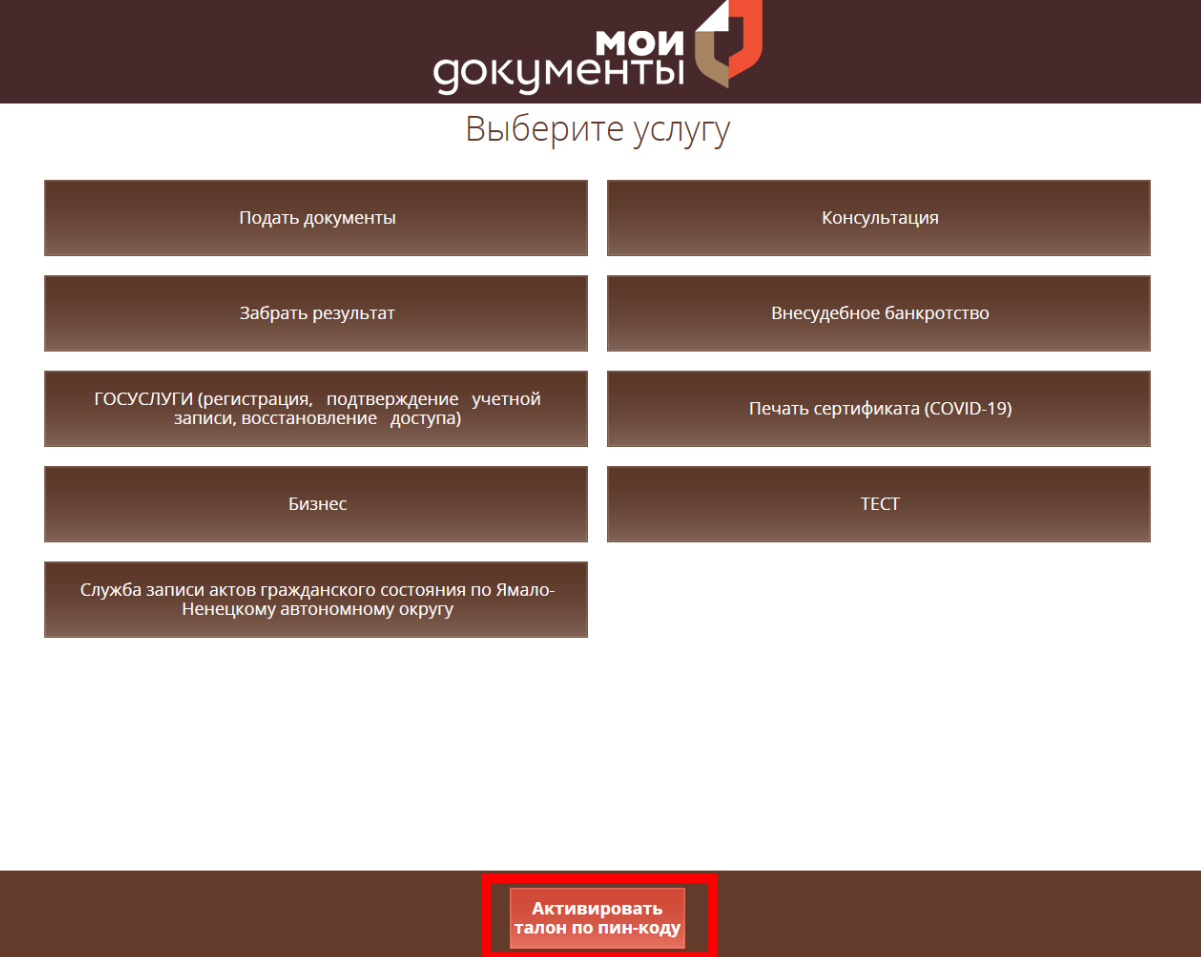 2. В открывшемся окне введите пин-код указанный на талоне, используя экранную клавиатуру;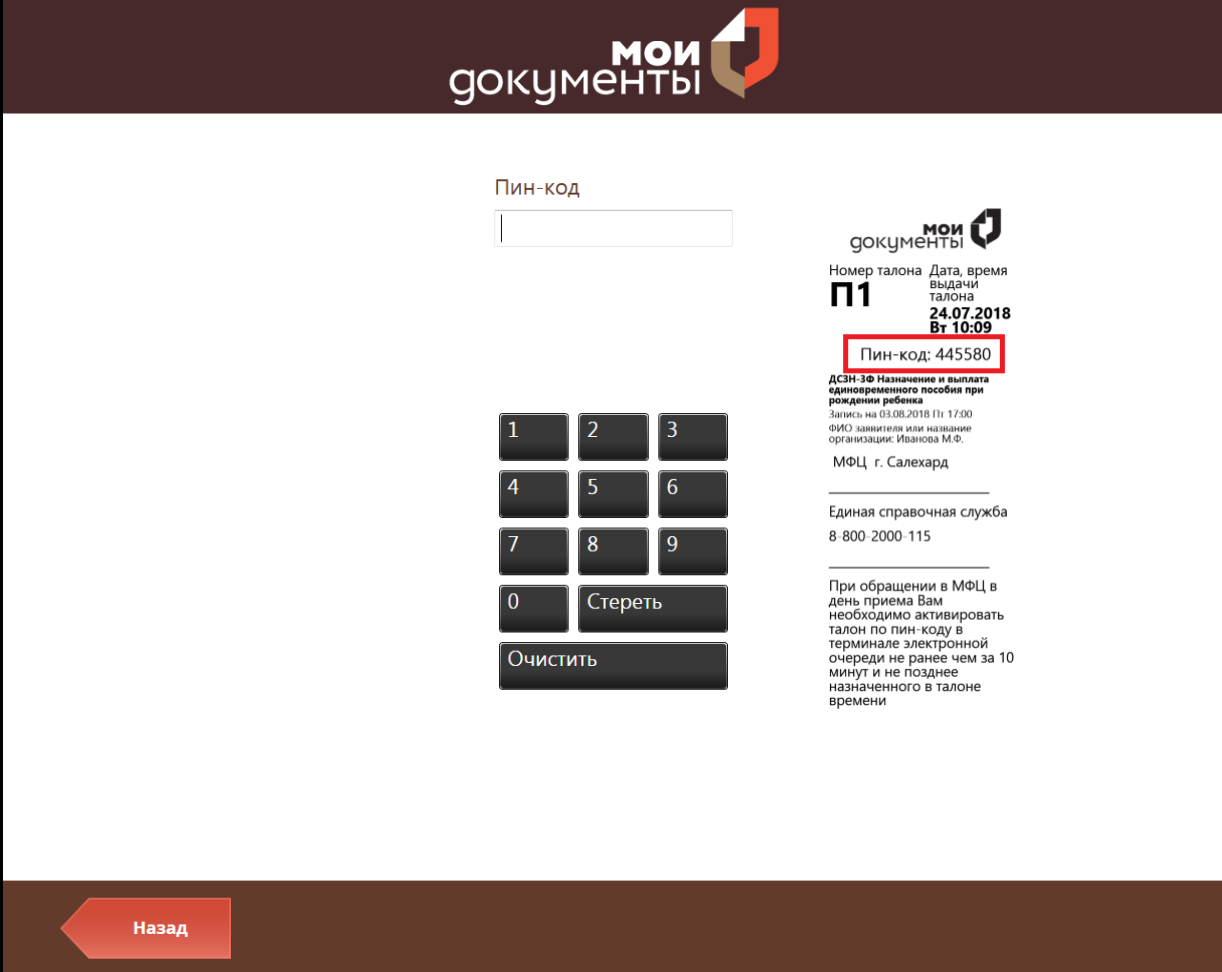 3. Нажмите кнопку «Напечатать талон» в правом нижнем углу (она становится активной после ввода пин-кода);4. Получите активированный талон предварительной записи и дождитесь своей очереди.